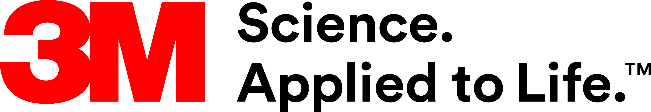 Presse-InformationEinfach abspülbar dank Reinigungspunkte-Technologie Neue Scotch-Brite Fresh Reinigungsschwämme für einen hygienischeren Abwasch Eier, Käse, Butter und vieles mehr – in Reinigungsschwämmen lassen sich nach dem Spülen oft noch viele Lebensmittelreste finden. Die neuen Scotch-Brite Fresh Reinigungsschwämme verhindern, dass Lebensmittelreste nach dem Abspülen im Schwamm haften bleiben und ermöglichen so einen hygienischeren Abwasch. Die neuen Spülschwämme sind mit einer sogenannten Reinigungspunkte-Technologie ausgestattet: Die Punkte auf der obersten Schicht des Schwammes enthalten speziell entwickelte Schleifpartikel. Diese ermöglichen eine schnelle und effiziente Reinigung – ohne, dass Lebensmittelreste nach dem Abspülen des Schwammes haften bleiben. Die antimikrobielle Beschichtung hilft zusätzlich schlechte Gerüche zu vermindern.Zwei Varianten für verschiedene AnwendungenDie Reinigungsschwämme sind in zwei Varianten erhältlich: Der blaue „Scotch-Brite Fresh nicht kratzend“ eignet sich hervorragend zum Reinigen von empfindlicheren Materialien wie Glas oder Kochgeschirr mit Antihaftbeschichtung. Der grüne „Scotch-Brite Fresh Extra Stark“ entfernt problemlos auch hartnäckige Verschmutzungen wie Eingebranntes oder Fett aus Pfannen und Töpfen. Beide Schwämme sind aus einem besonders flexiblen Material, sodass sie auch Ecken und kleine Öffnungen effizient reinigen können. Dank ihrer besonderen Form liegen die Schwämme optimal in der Hand und schützen die Finger und Nägel während des Spülens. Weitere Informationen unter www.ScotchBriteFresh.de (DE), www.ScotchBriteFresh.at (AT) und www.ScotchBriteFresh.ch (CH)Neuss, den 18. November 2019Zeichen mit Leerzeichen: 1.478Über 3MDer Multitechnologiekonzern 3M wurde 1902 in Minnesota, USA, gegründet und zählt heute zu den innovativsten Unternehmen weltweit. 3M ist mit 93.000 Mitarbeitern in 200 Ländern vertreten und erzielte 2018 einen Umsatz von rund 33 Mrd. US-Dollar. Grundlage für seine Innovationskraft ist die vielfältige Nutzung von 51 eigenen Technologieplattformen. Heute umfasst das Portfolio mehr als 55.000 verschiedene Produkte für fast jeden Lebensbereich. 3M hält über 25.000 Patente und macht rund ein Drittel seines Umsatzes mit Produkten, die seit weniger als fünf Jahren auf dem Markt sind. 3M und Scotch-Brite sind Marken der 3M Company.Bildunterschriften: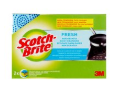 Scotch-Brite Fresh_nicht-kratzend.jpg: Der blaue „Scotch-Brite Fresh nicht kratzend“ eignet sich hervorragend zum Reinigen von empfindlicheren Materialien wie Glas oder Kochgeschirr mit Antihaftbeschichtung. Foto: 3M.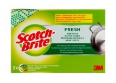 Scotch-Brite Fresh_extra-stark.jpg: Der grüne „Scotch-Brite Fresh Extra Stark“ entfernt problemlos auch hartnäckige Verschmutzungen wie Eingebranntes oder Fett aus Pfannen und Töpfen. Foto: 3M.Presse-Kontakt 3M	Christiane Bauch, Tel.: +49 2131 14- 2457	E-Mail: cbauch@mmm.com	3M Deutschland GmbH	Carl-Schurz-Str. 1	41453 Neuss	+49 2131 14-0Kunden-Kontakt 3M	Sandra Nydegger, Tel.: +41 44 724 92 88	E-Mail: snydegger@mmm.com	Deutschland	www.3M.de	www.3M.de/presse	https://twitter.com/3MDeutschland	https://www.facebook.com/3MDeutschland	Österreich		www.3M.com/at	https://www.3maustria.at/3M/de_AT/pressroom-alp/	https://twitter.com/3MAustria	https://www.facebook.com/3MAustria	Schweiz		www.3M.com/ch
                                             https://www.3mschweiz.ch/3M/de_CH/pressroom-alp/  
	https://twitter.com/3MSchweiz	https://www.facebook.com/3MSchweiz